     «Քայլ առ քայլ»  բարեգործական հիմնադրամ«Նախադպրոցական հաստատության մանկավարժական աշխատողների մասնագիտական կարողությունների և հմտություների զարգացման» ծրագիրՀետազոտական աշխատանք Թեմա՝ Դերային խաղի զարգացման  առանձնահատկությունները նախադպրոցական  տարիքում Դաստիարակ՝  Անահիտ ԽուրշուդյանՄանկապարտեզ՝ «Քաղսիի» ՀՈԱԿ                   2022թ․                        Բովանդակություն  ․ Ներածություն-------------------------------------------------------------------2․ Գլուխ 1 Դերային խաղեր,  դերն ու նշանակությունը երեխայի կյանքում ----------------------------------------------------------------------------5․Գլուխ 2 Հետազոտության ընթացքը -------------------------------------6․ Եզրակացություն-------------------------------------------------------------10․Գրականության ցանկ-------------------------------------------------------11ՆերածությունԽաղը մարդկային գործունեության ամենահետաքրքիր ձևերից մեկն է, այն ծագում է մանկության շրջանում և ուղեկցվում է մանկության շրջանում և ուղեկցվում մարդու ողջ կյանքի ընթացքում։Խաղի ծագման, էության, երեխաների կյանքում նրա տեղի և նշանակության, առավել արդյունավետ օգտագործման և այլ շատ ուրիշ հարցեր՝ կապված խաղի հիմնահարցի հետ, հետաքրքրել ու շարունակում են հետաքրքրել, ոչ միայն հոգեբաններին և մանկավարժներին, այլև փիլիսոփաներին, հասարակագետներին, ազգագրագետներին, կենսաբաններին և հոգեթերապևտներին։Երեխաների առաջատար գործունեության ձևը մինջև նախադպրոցական տարիքի ավարտը լցված է խաղով, որով և՛ զվարճանում են, և՛ սովորում, և՛ զարգանում իրենց հմտություններն ու հնարավորությունները։Խաղային գործունեության հոգեբանամանկավարժական հիմունքներըՆախադպրոցական տարիքում ի հայտ են գալիս հատուկ պահանջմունքներ, անիրագործելի մղումներ և երազանքներ, որոնք չափազանց կարևոր են երեխայի ընդհանուր զարգացման առումով և տարերայնորեն արտահայտվում են խաղի մեջ։Ըստ Հավհաննես Թումանյանի՝ «Խաղը մի հեշտ ու հաճելի միջոց է, որը նպաստում է մարդու թե՛ ֆիզիկական, թե՛ մտավոր և թե՛ հոգևոր բարոյական զարգացմանը»։Ըստ Վիգոտսկու՝ եթե նախադպրոցական տարիքում չզարգանային այնպիսի կարիքներ, ինչպիսիք հնարավոր չլիներ անմիջապես իրագործել ապ խաղը գոյություն չէր ունենա։Յուրաքանչյուր խաղի համար բնորոշ են մտահղացում, թեմա, սյուժե, դերեր և բովանդակություն հասկացությունները։Խաղը երեխայի համար սոցիալական հասունացման  ուղի է։Խաղի ժամանակ երեխան առաջին անգամ տևականորեն շփվում է իր հասակակիցների հետ։Նրանց միացնում են ընդհանուր նպատակը, դրան հասնելու միասնական ջանքերը, հետաքրքրություններն ու ապրումները։ Այդ պատճառով էլ խաղը երեխաներին սովորեցնում է իրեց գործողություններն ու մտքերը ծառայեցնել որոշակի նպատակի, դաստիարակում նպատակասլացություն։Երեխան սկսում է զգալ իրեն ընդհանուր խմբի անդամ, արդար գնահատել իր և ընկերների և ընկերների գործողություններն ու արարքները։Միաժամանակ նա փորձում է կատարել մեծի դեր՝ հասկանալով հանդերձ, որ ինքը մեծ չէ։Եվ արդյունքում երեխայի մեջ ձևավորվում է չափահաս դառնալու, հասարակայնորեն արժեքավոր դեր կտարելու ձգտում։Քիչ խաղացող երեխան, Լ․ Ս․ Վիգոդտսկու կարծիքով․ կորցնում է զարգացման բազում հնարավորություններ։ Խաղի ընթացքում հետևելով երեխայի վարքին՝ կարելի է դատել ընտանիքում մեծահասակների հարաբերությունների, երեխաների հանդեպ ունեցած նրանց վերաբերմունքի մասին։Դերային խաղը՝ որպես նախադպրոցականի վարքի հմտությունների ձևավորման միջոց․Երեխայի վարքի հմտությունների ձևավորման հզոր միջոցներից մեկն է համարվում դերային խաղը։Երեխաների անհատական առանձնահատկությունները և բնավորության գծերը վառ արտահայտվում են խաղի բնույթի և այն դերի միջոցով, որը իր վրա է վերցնում երեխան ընդհանուր խաղերում։Ընդհանուր խաղերը մեծ նշանակություն ունեն բնավորության դաստիրակման գործում՝ դիմակայություն ցավի նկատմամբ, արժանապատվության զգացում։Երեխան իր կյանքի ոչ մի փուլում չի սովորում այդքան շատ, ինչքան խաղային գործունեության ընթացքում։Դաստիարակող և պրակտիկ մեծ հնարավորություններ։Այն խոսքային, խաղային և ուսուցման միաժամանակյա գործընթաց է, հարստացնում է զգացմունքները և զգայարանները։ Դերախաղի կիրառման ամենալավ տարբերակը կարող է ունենալ հաճելի իրավիճակներ արտացոլում և խիստ սահմանափակումներ չպետք է ունենա, որպեսզի չխանգարի երեխաների ավելի ազատ գործելու։Գլուխ 1 Դերային խաղեր, դերն ու նշանակությունը երեխայի կյանքումՆախադպրոցական տարիքի երեխաների կապակցված խոսքի մշակումը հիմնականում խոսքի մշակումը հիմնականում տեղի է ունենում հիմնականում երկխոսության և մենախոսության ուսուցման շնորհիվ։ Երկխոսության ձևավորման կարևոր նախապայման է դաստիրակի և երեխայի շփումը։Նախադպրոցական տարիքում կապակցված խոսքի զարգացումը տեղի է ունենում աստիճանաբար, մտածողության զարգացմանը համընթաց։Երկխոսության մեջ մտնելը պահանջում է այնպիսի բարդ կարողություններ ինչպիսիք են՝ լսել և ճիշտ հասկանալ զրուցակցի արտահայտած մտքերը, սեփական դատողությունների արտահայտել հստակ և շարահյուսորեն ճիշտ, պահպանել որոշակի հուզական տոն, լսել սեփական խոսքը։Երեխայի խոսքը զարգացնելու համար հարկավոր է շատ խոսել նրա հետ՝ զրուցել նրան հետաքրքրող, հուզող թեմաներով, տարիքին մատչելի, հասանելի ամեն ինչի մասին, պատասխանել նրա հարցերին, անգամ դրդել երեխային հարցեր առաջադրել։Իրենց նախաձեռնությամբ երեխաները կարող են լսել երեժշտական ձայնագրություններ, պարել, հորինել, հեքիաթներ պատմել, կազմակերպել թաթերականացված ներկայացումներ և այլն, այսինքն՝ ակտիվորեն օգտագործել զարգացնող միջավայրի հնարավորությունները։Այս դեպքում դաստիարակի խնդիրը զարգացնող, բազմաբնույթ առարկայական միջավայր ստեղծելն է։Կատարելով որևէ դեր երեխան ձգտում է ըստ համապատասխան իրավիճակի դրսևորել այն և հասցնել ավարտին։Դերախաղը երեխաներին հնարավորություն է տալիս բացահայտել իրենց հնարավորությունները։ Անհրաժեշտ է ընտրել խաղի համար բազմաբովանդակ և հետաքրքրաշարժ թեմատիկա՝ «Խանութ», «Շտապ օգնություն», «Բժիշկ-բժիշկ», «Շուկա»։Այդ կերպ հնարավոր է լինում իրականացնել տարբեր դերեր։Դերային խաղը երեխայի համար սիրելի, զվարճալի, հետաքրքիր խաղ է, որը զարգացնում է ստեղծագործական ունակությունները և խմբով խաղալու-աշխատելու հնտությունները։Դերային խաղը հիմնականում խմբային է մասնակցում են հիմնականում մի քանի երեխաներ, որոնցից յուրաքանչյուրը կատարում է իր դերը։Գլուխ 2 ․         Հետազոտության     ընթացքըՆախքան հետազոտական խնդիրները անդրադառնալը՝ նշեմ, որ իմ կողմից հետազոտվել են կրտսեր 2-րդ խմբի երեխաները։Մինչև խաղ-պարապմունքը սկսելը խմբի երեխաների հետ այցելեցինք մանկապարտեզի բուժքրոջը սենյակ և սկսեցինք հետազոտել նրա աշխատանքը։Ծանոթացանք առաջին բուժօգնությանը։Վերադառնալով խումբ կազմակերպեցի «Բժիշկ-բժիշկ» խաղը․Պարապմունքը դիտարկում էին մանկապարտեզի տնօրենը և մեթոդիստը։«Բժիշկ-բժիշկ» խաղը ամենատարածված դերային խաղերից մեկն է ։Այս խաղը խաղալու համար երեխաները պետք է ունենան սպիտակ բժշկական խալաթ, գլխարկ և իրեր, որոնք անհրաժեշտ են բժշկին հիվանդին հետազոտելու համար։Երեխաներից մեկը կարող է լինի բժիշկ, իսկ մի քանիսը հիվանդները։Խաղային նյութեր- Բժշկի խաղալիք հավաքածուԽաղի դերերը- բժիշկ, հիվանդներԽաղի նպատակը – Դերային խաղի միջոցով ծանոթանալ բժշկի մասանագիտությանը, անհրաժեշտության դեպքում ցուցաբերել առաջին օգնություն։Դերային խաղը զարգացնում է երեխաների համագործակցելու կարողությունը և համարվում է ինքնադրսևորման ձև։Օգնում է հաղթահարելու բժշկի դիմելու կամ պատվաստումների հաղթահարելու վախը։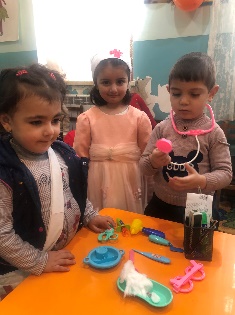 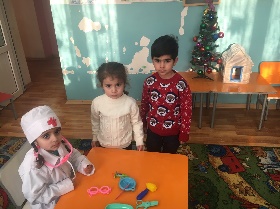 ԴիտարկումՏնօրենը դիտարկմամբ երեխաները իրենց զգում էին շատ ազատ ու անկաշկանդ։ Քանի, որ երեխաները դեռ մի քանի ամիս է, որ հաճախում են մանկապարտեզ, արդեն հասցրել են ընկերանալ իրար հետ և ստացել են բավականին շատ գիտելիքներ։Դեռ շատ աշխատանքներ կան կատարելու։ Պետք է ուշադրություն դարձնել և շատ աշխատել ձայնի և կապակցված խոսքի վրա։https://youtu.be/AnuhsgJO6JEhttps://youtu.be/ZvHxEtN7Ac4                          ԵզրակացությունԱյսպիսով հետազոտական աշխատանքի արդյունքը ցույց է տալիս, որ խաղը մարդկային գործունեության ամենահետաքրքիր ձևերից մեկն է, այն ծագում է մանկության շրջանում և ուղեկցվում մարդու ողջ կյանքի ընթացքում։Դերախաղի օգնությամբ երեխաները ձեռք են բերում շփվողականություն, իր գործողությունները հասակակիցների գործողությունների հետ կորդինացնելու  ունակություն և զգացմունքների արտահայտությունը։ Լուծում են մի շարք խնդիրներ՝ բացահայտել իրենց ներքին աշխարհը, լուծել ներքին կոնֆլիկտները,  բարձրացնել   ինքնագնահատականը։ Նախադպրոցական տարիքի երեխաների կապակցված խոսքի մշակումը երկխոսության և մենախոսության միջոցով նրա խոսքային և հաղորդակցման հմտությունների զարգացման կարևոր նախապայման է։ Նախադպրոցականի կապակցված խոսքի զարգացումը տեղի է ունենում աստիճանաբար, մտածողության զարգացմանը համընթաց։Հետազոտական աշխատանքի ավարտին եկա այն եզրակացությանը, որ երեխաների առաջատար գործունեության ձևը մինչև նախադպրոցական տարիքի ավարտը լցված է խաղով, որով և՛ զարգանում իրենց հմտություններն ու հնարավորությունները։ Խաղ պարապմունքից հետո ակտիվ  քննարկման ժամանակ երեխաներն խաղում էին տնօրենի ու մեթոդիստի հետ։ Իրենց մատիկներով / ներարկիչի փոխարեն/ ծակում էին տնօրենի ու մեթոդիստի մատերը և ասում, որ անալիզ են վերցնում։              Գրականության        ցանկ1․ «Նախաշավիղ» հեղինակ՝ Ի․ Խանամիրյան2․ Լալա Սմբատյան  «Խաղերի և խաղ-զվարճալիքների կազմակերպումը մանկապարտեզում։